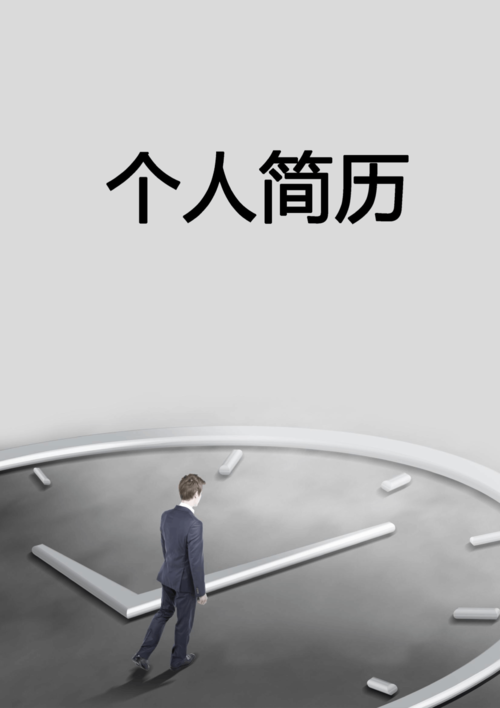 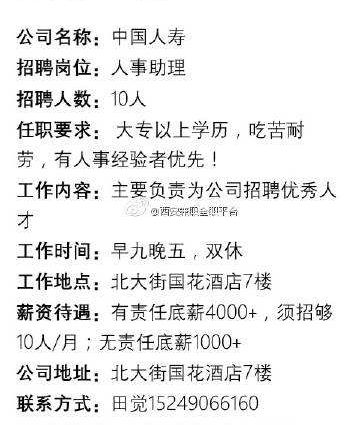 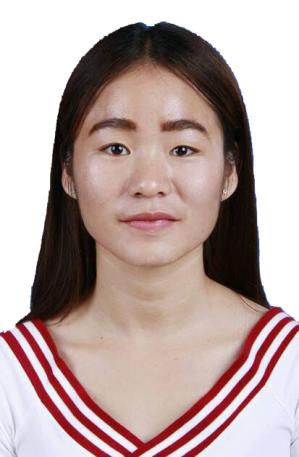 自荐信尊敬的领导： 您好！我叫韦雨轩，毕业于广西民族师范学院人力资源管理专业，主修课程有《招聘管理》、《人力资源规划》《薪酬管理》、《员工关系》、《绩效管理》、《人力资源管理实训》等等。在校成绩优异，并获得相关学士学位，顺利毕业。在校期间，我严格要求自己，认真学习了专业知识，能熟练的操作各种办公软件。在任何时候都很注重团队精神，积极参加学校的各种举办的活动，曾获得院级“三级跳远比赛”二等奖、崇左市第一书记“一村一品”优秀志愿者证书、崇左市无偿献血证书和“青年志愿者彩虹桥行动”证书等等，在校企合作做了两年兼职，负责文秘工作，在学校任职学生档案助理一年，社会实践丰富，常常利用课余时间不断磨练自己，积累工作实践经验，为日后工作打下基础。在校学习的同时，我也利用假期时间参与社会实践。我在河池市巴马人民司法局实习半个月，实习期间，我学会了对各种资料的分类管理、处理文件的办法、与人交往和职场的沟通技巧，提升了我的语言表达能力以及团队协作能力。 希望您给予面试机会，静候佳音。祝您事业顺利，万事如意！自荐人：韦雨轩2019年 4 月 18 日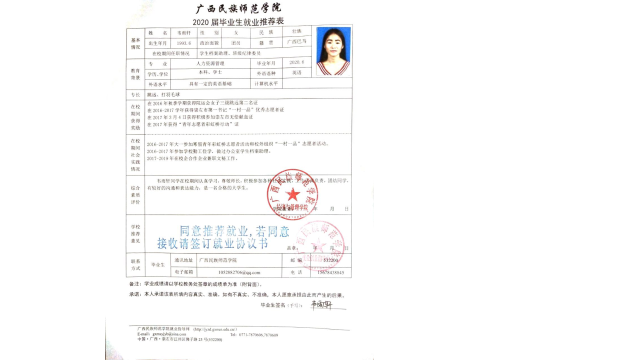 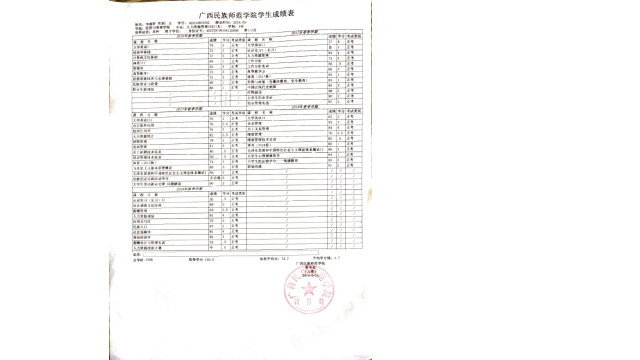 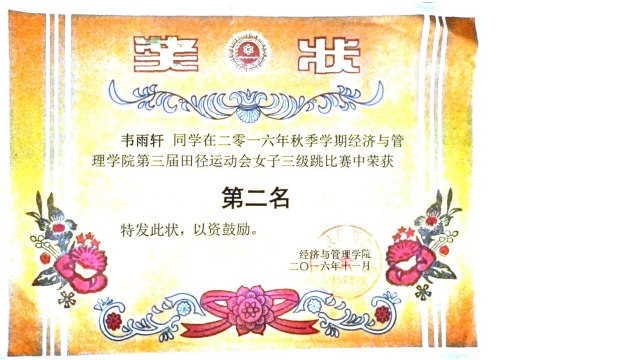 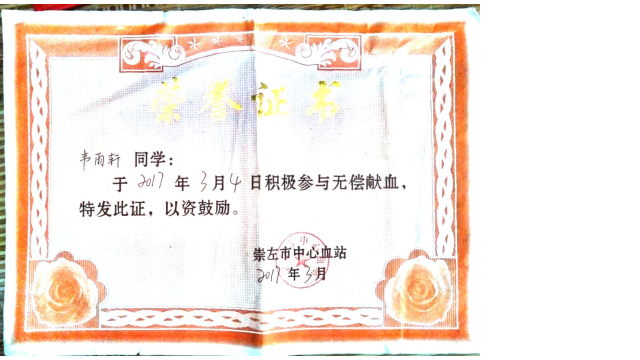 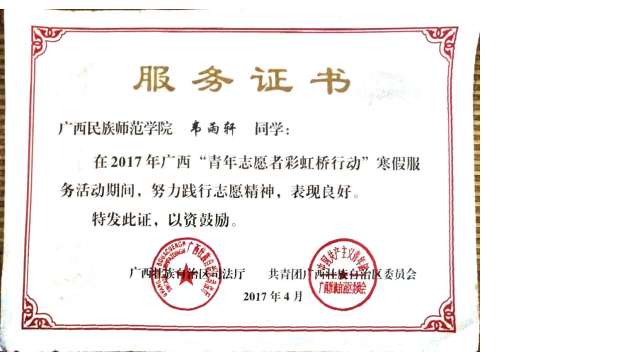 